Contexte professionnelPARTIE : QUESTIONSPendant le temps de préparation (1h30) répondre aux questions suivantes à partir du contexte professionnel et de l’ensemble du dossier documentaire fourni.QUESTION 1Décrire le contexte de l’intervention en précisant : Le déroulement d’une journée « type » de l’arrivée du premier enfant au départ du dernier enfant L’entretien journalier et hebdomadaire du lieu d’accueil.QUESTION 2Compléter l’extrait du projet d’accueil de Badis en annexe.QUESTION 3Élaborer un menu pour le déjeuner de Badis.À l’oral devant le jury, présenter :Le déroulement d’une journée « type ».Le menu pour le déjeuner de Badis.Pendant l’entretien, le jury vous interrogera sur l’ensemble des questions préparées. Dossier documentaire :Document 1 : Le développement moteur en imagesDocument 2 : Extrait du carnet de santéDocument 3 : Souhaits des parentsDocument 4 : Les denrées contenues dans la cuisine de CaroleDocument 5 : Les produits d’entretien contenus dans le placard de CaroleAnnexe 1 : Extrait du projet d'accueil de Badis.Document 1 : Le développement moteur en images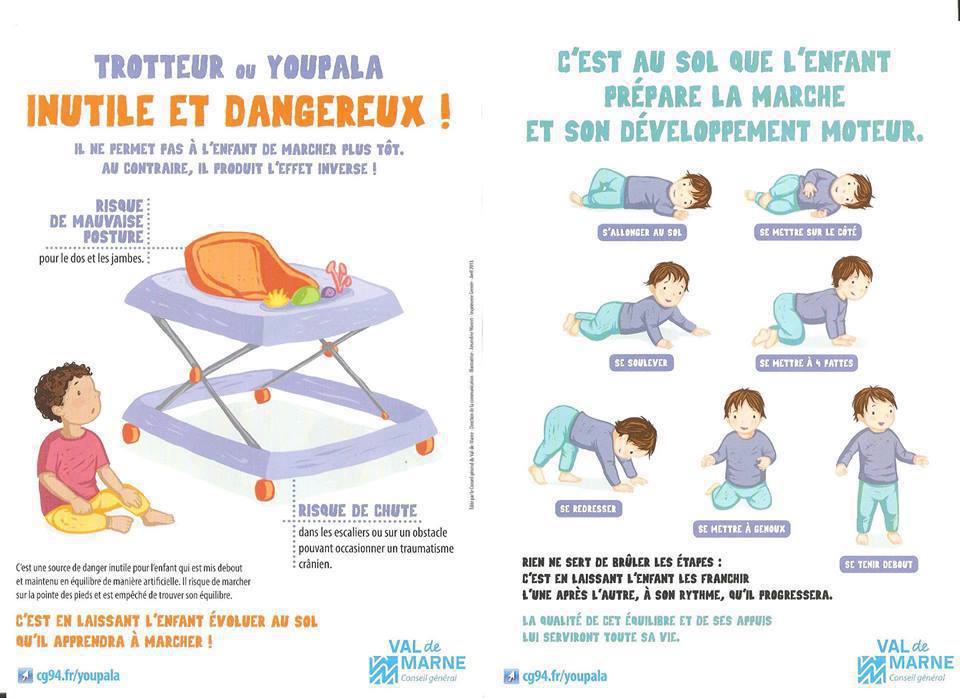 Document 2 : Extrait du carnet de santé : Repères d’introduction des aliments chez l’enfant de 0 à 3 ans.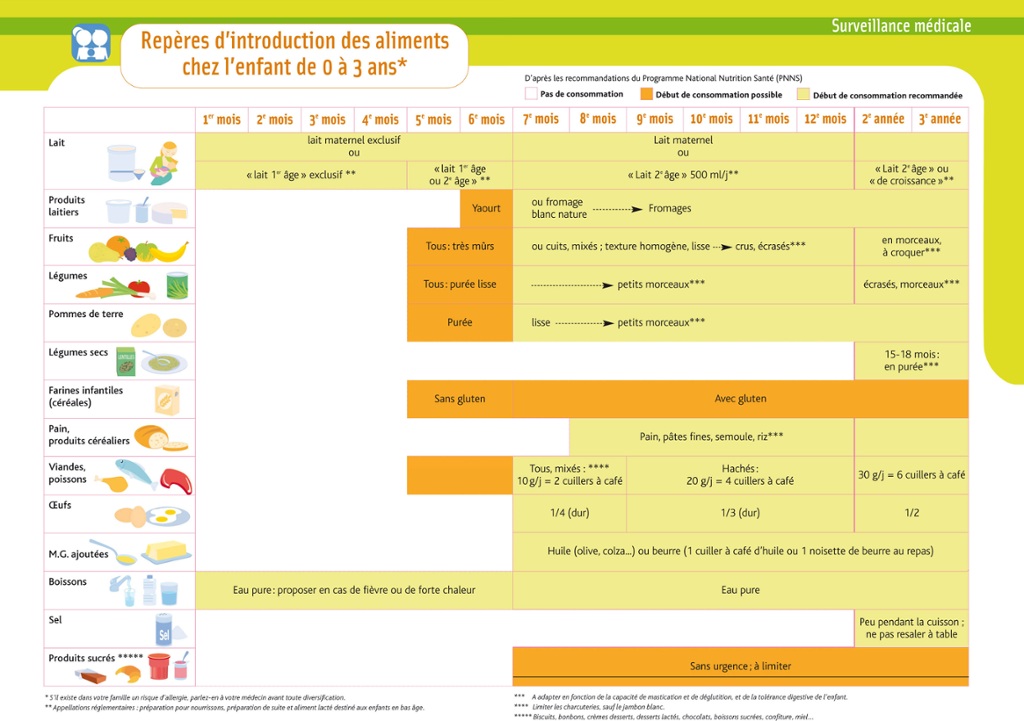 Document 3 : Souhaits des parentsDocument 4 : Les denrées contenues dans la cuisine de CaroleCarole a fait son marché ce week-end et a acheté pour les repas de la semaine :Chez le boucher :4 steaks hachés4 blancs de poulet de 120 g chacun6 tranches de jambon blancChez le poissonnier :300 g de dos de cabillaudChez le primeur :1kg de haricot vert500 g de clémentines1 concombre300g de tomates1 choux fleur8 carottes1 salade verte6 kiwis8 pommesChez le fromager :12 œufs6 yaourts nature1 morceau de brie de 250 gCarole a aussi des réserves dans son placard :Il lui reste dans son réfrigérateur :De la crème fraiche1l de lait ouvert hier.8 yaourts aromatisé aux fruits1 sachet de 200 g de gruyère râpé2 betteraves sous vides1 plaquette de 250 g de beurre doux et de beurre demi-selDocument 5 : Quelques produits d’entretien contenus dans le placard de CaroleImages de quelques produits contenus dans le placard de Carole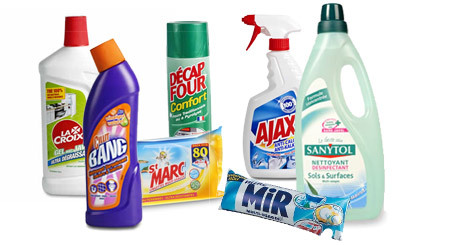 Extrait de l’étiquette du produit « Sanytol nettoyant désinfectant Sols et Surfaces »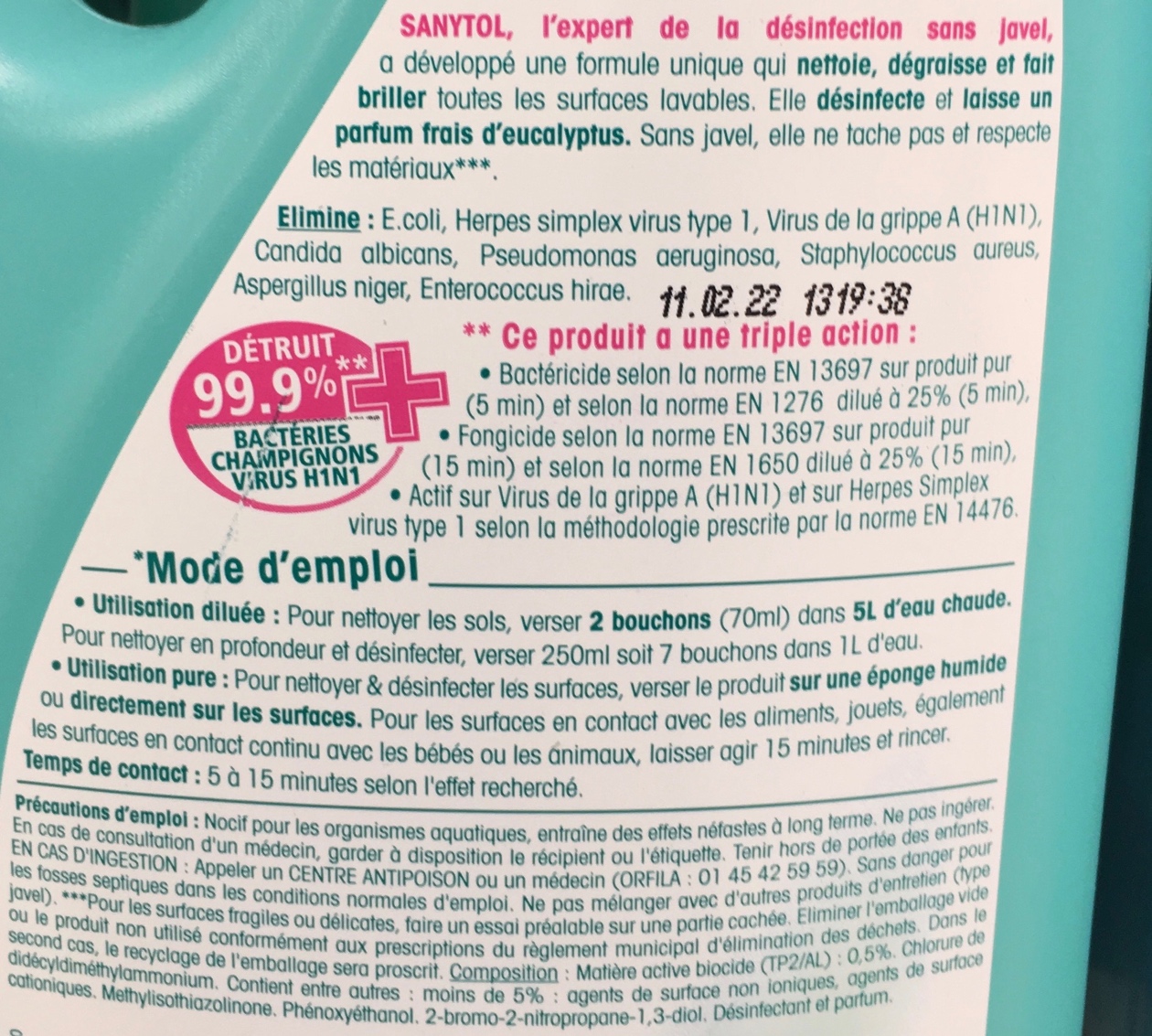 Annexe 1 : Projet d’accueil de Carole DESTREMAUT pour l’enfant Badis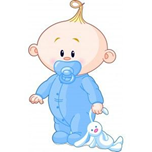 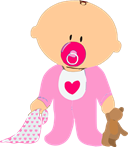 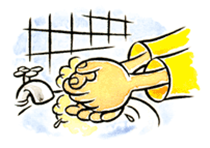 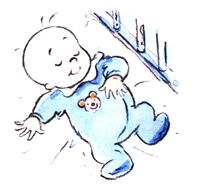 Suggestion de questionsDes questions sont mises à la disposition des membres des commissions. Cette liste de questions est à considérer comme étant non exhaustive et peut être complétée lors des échanges entre membres du jury pendant la réunion d’harmonisation. De même, dans cette liste, certaines questions peuvent être sélectionnées, toutes ne devant pas nécessairement être posées. Établissement : Établissement : 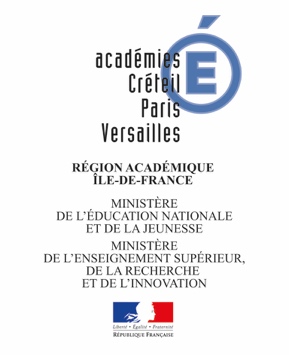 EP3 : Exercer son activité en accueil individuelContrôle en cours de formation en centre de formationNOM, prénom :Date :RoseBadisSophieEdgarDescription de l’enfant5 mois. Petite fille éveillée et très calme12 mois. Petit garçon très dynamique, qui commence à faire ses premiers pas15 mois. Petite fille dynamique qui bouge beaucoup et touche à tout2 ans et demi. Edgar est un garçon très calme.SommeilDort le matin et l’après-midi. Rose a une turbulette pour dormir et dort dans un lit parapluieBadis dort 30 min le matin et environ 2h l’après-midi.Lit parapluie et turbuletteSophie dort 2h30 l’après-midi dans un lit parapluie. L’endormissement est difficile (pleurs…)Edgar fait une sieste de 1h30 à 2h l’après-midi dans un lit normal.RepasCommence à manger des légumes mais pas de viande.Allaitement le matin et le soir.Biberon de lait maternisé la journée.Badis a très bon appétit mais n’aime pas trop les légumes verts. Il préfère les féculents. Il aime beaucoup le fromage et les yaourts. Il est gourmand.Sophie a une alimentation diversifiée mais est en surpoids.Privilégier les légumes. Limiter les gâteaux. Pas de sucreriesEdgar est allergique au gluten. Être très vigilant au moment des repas.ÉveilAime être sur le tapis d’éveil et commence à ramper.Badis a besoin de bouger. Il aime les parcours de motricité.Sophie a besoin de bouger. Elle aime sauter, monter, descendre…Edgar aime les livres, faire des dessins et est très attentif au monde qui l’entoure. Pas d’écrans.SortiesFaire une sortie tous les jours si le temps le permetL’emmener au parc si le temps le permet.L’emmener au parc, au RAM et à la médiathèque.L’emmener à la médiathèque si le temps le permet.DoudouDeux petits lapins rose : Un pour la maison et un pour l’assistante maternellePas de doudou mais une tétine pour dormir qui reste chez l’assistante maternelle.Sophie à une girafe rose qui reste chez l’assistante maternelle. Edgar à un dinosaure vert comme doudou. Attention à ne pas le perdre.PropretéCouchées fournies par les parents. Changer régulièrement Emma. Peau fragile. A des érythèmes fessiers très rapidementPorte des couches apportées par les parents.Sophie porte des couches apportées par les parents mais demande à aller sur le pot.Edgar est propre le jour mais pas à la sieste et la nuit. Couches fournies par les parents.1kg de coquillettes1kg de riz blanc1kg de blé500 g de lentilles vertesSel, poivreSauce vinaigrette1 pot de confiture de fraise1kg de sucre en poudre1kg de farine200g de chocolat à cuire1 boite de conserve de poires au sirop1 boite de conserve de compote de fruitsLait UHT1l d’huile de tournesolCompétencesCritères d’évaluationPerformances attendues Repère de notationSuggestion de questions (Liste des questions non exhaustive)T5 - Organiser son actionÉlaborer le plan de travail, planifier ses activités de travailS’adapter à une situation imprévuePrise en compte du degré de développement et d’autonomie de l’enfantPrise en compte des ressources et des contraintes  Lecture d’un planning d’activitésMise en place d’une organisation prenant en compte les nouvelles prioritésRespect des procédures d’information des responsables de l’enfant, de la structure, du servicePrise d’initiative dans la limite de ses compétencesSuivi de l’état des stocks adaptés au fonctionnement du lieu d’interventionEstimation réaliste des volumes et de la rotation des stocksTransmission d’une appréciation qualitative et signalement des anomaliesDéterminer les prioritésÉtablir une chronologie de ses activitésRéorganiser son activité ou celle des enfants en fonction de nouvelles contraintesAppliquer les protocoles d’urgence5 pts1-Définir les activités à effectuer et hiérarchiser pour l’organisation d’une activité cuisine avec les enfants dont vous assurez la garde.2-Indiquer les actions à mettre en œuvre si l’enfant renverse sur le sol son repas et que celui-ci est irrécupérable.3-Que devez-vous faire lorsqu’un enfant est allergique au gluten et que vous avez prévu pour le gouter une compote et des biscuits de commerce.4-Vous prévoyez une activité cuisine avec les enfants à partir des denrées que vous avez dans le placard et le réfrigérateur. Que devez- vous faire.RS3 - Négocier le cadre de l’accueilIdentifier les attentes des parentsPrésenter le projet d’accueilElaborer le cadre organisationnel et conventionnel de l’accueilÉchanger sur les habitudes de l’enfant : repos, jeux et sorties, alimentation, changes et acquisition de la propretéÉchanger sur les choix éducatifsPrésenter les activités envisagéesPrésenter les ressources mobilisables : logement, équipement, matériel de puériculture, lieux ressources…Adapter le projet d’accueilFormaliser le contrat de travail avec les parents employeursÉlaborer un planning d’accueil mensuel prévisionnel et réelPrise en compte des vœux éducatifs des parentsProjet d’accueil adapté à l’enfantRespect du dispositif de l’agrément de l’assistant maternel (cadre réglementaire et conventionnel)Respect des termes des conventions collectives  nationales de travail des assistants maternels du particulier employeur ou des salariés du particulier employeurRespect des limites entre vie privée et vie professionnelle5 pts1-Présenter les principaux éléments dans un projet d’accueil2-le projet d’accueil est- il un outil qui facilite la communication entre ASmat et la famille ?3-Préciser le rôle du contrat du travail4-Indiquer les éléments qui constituent un contrat de travail5-Justifier la mise en place du doc suivant (autorisation photo à montrer à l’élève)6-Indiquer quelles sont les conditions d’agrément pour devenir Asmat .7-Proposez des jeux, activités adaptés à Badis et justifiez votre réponse.RS4 - Assurer les opérations d’entretien du logement et des espaces réservés à l’enfantMettre en œuvre les techniques de dépoussiérage, nettoyage, bionettoyage, séchage des espaces et équipements réservés à l’enfantRéaliser l’achat de matériel et de produits adaptés au domicile et à la garde d’enfant en fonction du budget disponibleRéaliser le dépoussiérage, le nettoyage, le bionettoyage, séchage des espaces et équipements réservés à l’enfantRespect des règles d’hygiène, de sécurité, et de développement durableRespect des principes de sécurité et d’économie d’effort lors de l’entretien des espaces réservés à l’enfant (PRAP)Choix correct du matériel, des produitsRespect de la fréquence des opérationsRespect des protocolesQualité du résultat3,5 pts1.Enoncez le protocole d’entretien du sol de la cuisine.2.Citer les critères qualité de nettoyage du sol de la cuisine.3.Citer et justifier les règles de stockage des produits d’entretien (annexe).4.Quelles sont les principales consignes de sécurité à suivre ?RS5 - Élaborer des repasConcevoir des repasÉlaborer des menus équilibrés adaptés aux enfantsRéaliser des achats alimentaires en conséquenceMenus proposés équilibrésRespect des étapes de la diversification alimentairePrise en compte des goûts, du PAI, des potentialités et des habitudes socio-culturelles de l’enfant, des aliments à dispositionRespect du budget alloué et du rapport qualité/prix1,5 pts1-Elaborez à partir du doc (annexe : liste de denrées) un menu équilibré. Adaptez ce menu pour chaque enfant dont vous avez la garde.2-Quels modes de cuisson vous utilisez pour la conservation des vitamines.3-Quels sont les sens utilisés pour vérifier la qualité organoleptique de votre préparation (salade de fruit, ou repas ?)4-Vous servez du lait au goûter, adaptez le type de lait en fonction de l’âge de chaque enfant.Préparer des repas en milieu familial Utiliser des produits frais, prêts à l’emploi, surgelés…Réaliser des préparationsEntreposer et conserver  les denrées fraîches ou surgelées, les préparations culinairesRangement rationnel et choix judicieux des zones d’entreposage ou de conservationConditionnements adaptés pour la conservationChoix et utilisations corrects des denréesChoix et utilisations corrects des matérielsRespect des recettes, des procédures d’utilisation, des modes d’emploisRespect des règles de sécurité, d'hygiène, d'ergonomie, d'économieRespect du temps impartiRésultat conforme aux critères organoleptiques1,5 pts1-Vous aménagez votre espace pour le repas. Quels matériels vous choisissez pour chaque enfant ?2-Vous avez préparez une salade de fruit pour les enfants. Quelles sont les conditions de conservation ?Servir un repas en milieu familialMettre en place les conditions favorables à la prise du repasMettre en attente de service les repas, remettre en températureDresser et servir des portions, des platsDesservir l’espace repasRespect des besoins et du rythme de l'enfantDisposition rationnelle et sécurisée des espacesService des repas dans des conditions optimales d'ambianceChoix et utilisation corrects des matérielsPrésentation adaptée aux enfants, soignée et agréableRespect de la température des alimentsRespect de la durée des repasTri, rangement, élimination corrects des aliments non consommés1,5 pts1-Quelles stratégies vous mettez en place si un enfant refuse de manger ? 2-Peut -on conserver les restes alimentaires ?